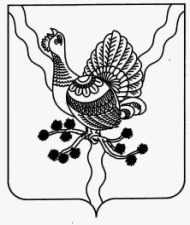                 АДМИНИСТРАЦИЯ                                                                                                                «СОСНОГОРСК»   МУНИЦИПАЛЬНОГО   РАЙОНА                                                                                   МУНИЦИПАЛЬНÖЙ   РАЙОНСА                 «СОСНОГОРСК»                                                                                                                 АДМИНИСТРАЦИЯПОСТАНОВЛЕНИЕШУÖМот «17» 04 2015                                                                                        N 406     г. СосногорскО санитарной уборке территориймуниципального района «Сосногорск» в 2015 году	В соответствии с Федеральным законом от 30.03.1999 N 52-ФЗ «О санитарно-эпидемиологическом благополучии населения», СанПиН 42-128-4690-88 «Санитарные нормы и правила содержания территорий населенных мест», Постановлением Госстроя РФ от 27.09.2003 N 170 «Об утверждении Правил и норм технической эксплуатации жилищного фонда», в целях улучшения благоустройства и санитарного состояния муниципального района «Сосногорск»,  Администрация муниципального района «Сосногорск»ПОСТАНОВЛЯЕТ:1. Объявить общерайонный субботник по санитарной уборке территорий муниципальных образований городских поселений, входящих в состав территории муниципального образования муниципального района «Сосногорск» в период с 17 апреля по 1 мая 2015 года.2. Утвердить План закрепления улиц, дорог и других территорий за предприятиями, организациями и учреждениями города Сосногорска согласно приложению к настоящему постановлению.	3.  Рекомендовать ОАО «Спецавтодор» (Сибецкий А.Ю.): - организовать в период с 17 апреля по 1 мая 2015 года в двухсменном режиме работу с использованием специализированной уборочной техники  по санитарной уборке территории муниципального района «Сосногорск», в том числе территорий зеленых зон, расположенных между проезжей частью дорог и тротуарами вдоль них;- в период с 17 апреля по 1 мая 2015 года вывозить и принимать мусор, собранный бюджетными организациями с городских территорий на свалку ТБО бесплатно с предварительным уведомлением о производстве работ по санитарной уборке Администрации муниципального района «Сосногорск»;- организовать работу по санитарной уборке территории городских парков и скверов, приведению в надлежащее состояние памятников и малых архитектурных форм, расположенных на данных территориях;- провести расстановку урн на общегородских территориях: парках, скверах, тротуарах и детских площадках; - еженедельно по четвергам направлять сводную информацию в Администрацию муниципального района «Сосногорск» об объемах собранного мусора и заявках, поступивших от предприятий города.4. Рекомендовать ИП Горыня В.А. организовать работу по санитарной уборке с последующим вывозом мусора с территорий трех кладбищ городского поселения «Сосногорск», находящихся на обслуживании: 1) по ул. Гайдара; 2) по ул. Герцена; 3) на 9 км автомобильной дороги г. Сосногорск – пгт. Нижний Одес.5. Рекомендовать управляющим компаниям ООО «Ваш дом» (Мелехин Е.С.), ООО «Стабильность плюс» (Петров Е.А.), ООО «Коммунальщик» (Завадская С.И.), ООО ЖК «Лидер» (Чупрова С.Г.), ООО ЖК «Лидер М» (Чупрова С.Г.), ООО ЖК «Лидер С» (Чупрова С.Г.), ООО «Мастер плюс» (Жариков А.С.), ООО «СК «Ваш дом» (Котлярова О.И.), ООО «Доверие» (Кутишенко А.Н.), ООО «Евроинвестрой» (Носков Н.И.), товариществам собственников жилья обеспечить выполнение ежедневного комплекса мероприятий по уборке подведомственных территорий многоквартирного дома. 6. Рекомендовать руководителям предприятий, имеющих на своем балансе специализированную уборочную технику, оказывать безвозмездную помощь учреждениям бюджетной сферы в выделении специализированной уборочной техники для сбора и вывоза собранного мусора с территории муниципального района «Сосногорск» в период с 17 апреля по 1 мая 2015 года.7. Рекомендовать председателям гаражно-строительных кооперативов, собственникам частных гаражей, расположенных индивидуально и в гаражных массивах, председателям садово-огороднических некоммерческих товариществ, а также владельцам частных домовладений в период общерайонного субботника обеспечить проведение санитарной очистки земельных участков и  прилегающих к ним территорий на расстояние не менее  с последующим вывозом мусора на свалку.8. Председателю Союза предпринимателей г. Сосногорска (Сосин М.В.):- организовать проведение общерайонного субботника среди предпринимателей в период с 17 апреля по 1 мая 2015 года;- обеспечить проведение очистки территорий торговых точек, магазинов и прилегающих к ним участков на расстояние не менее ; 	- предприятиям общественного питания, торговли и бытового обслуживания населения установить урны для сбора мусора.9. Управлению образования администрации муниципального района «Сосногорск», Отделу культуры администрации муниципального района «Сосногорск», Отделу физической культуры и спорта администрации муниципального района «Сосногорск» в период проведения общерайонного субботника с 17 апреля по 1 мая 2015 года обеспечить санитарную уборку территорий, закрепленных за объектами, находящимися в их ведении.10. Отделу коммунальных энергосистем, транспорта и связи администрации муниципального района «Сосногорск» в период проведения субботников:оказывать участникам субботников организационную и консультативную помощь по санитарной очистке территорий;ежедневно осуществлять контроль проведения субботников по санитарной очистке городских территорий.	11. Предприятиям, учреждениям и общественным организациям предоставить информацию о сроках проведения субботников с указанием даты, времени и места проведения, а также еженедельно по четвергам информацию о проделанной работе направлять в Администрацию муниципального района «Сосногорск». 	12. Рекомендовать руководителям администрации городских поселений «Нижний Одес», «Войвож» принять аналогичные правовые акты.	13. Рекомендовать Администрации городского поселения «Сосногорск» разработать План мероприятий по санитарной уборке территорий, расположенных в населенных пунктах: пст. Малая Пера, пст. Поляна, д. Пожня, пст. Керки, пст. Верхнеижемский, пст. Ираель, пст. Вис, с. Усть-Ухта.	14. Рекомендовать руководителям предприятий, организаций, учреждений, общественных организаций, независимо от форм собственности:	- обеспечить людей, участвующих в санитарной очистке, необходимым инвентарем;	- осуществлять сбор мусора в полиэтиленовые мешки с последующим вывозом на свалку ТБО.	15. Рекомендовать руководителям предприятий, учреждений, общественных организаций проводить уборку общегородских территорий согласно местам, закрепленным в приложении к настоящему постановлению.	16. Рекомендовать партии «Единая Россия» организовать субботник среди членов партии.17. Контроль за исполнением настоящего постановления возложить на первого заместителя администрации муниципального образования муниципального района «Сосногорск».18. Настоящее постановление вступает в силу со дня его принятия и подлежит размещению на официальном интернет - сайте муниципального образования муниципального района «Сосногорск».Руководитель администрации муниципального района «Сосногорск»                                              Д.Н. КирьяковУтвержденпостановлением администрациимуниципального района «Сосногорск» от «17» 04 2015  N 406 (Приложение)ПЛАНзакрепления улиц, дорог и других территорий за предприятиями, организациями и учреждениями города Сосногорска Примечание: предприятия, не перечисленные в плане закрепления улиц, а также предприятия торговли, общественного питания, бытового обслуживания, независимо от формы собственности, гаражно-строительные кооперативы, садоводческие общества обязаны производить уборку прилегающих территорий на основании: - Федерального Закона от 10.01.2002 N 7-ФЗ «Об охране окружающей среды»;- Федерального Закона от 30.03.1999 N 52-ФЗ «О санитарно-эпидемиологическом благополучии населения».Утвержденпостановлением администрациимуниципального района «Сосногорск»от «17» 04 2015 N 406(Приложение)ПЛАНзакрепления улиц, дорог и других территорий за предприятиями, организациями, учреждениями и жильцами в соответствии с постановлением администрации муниципального района «Сосногорск» от                 N«О санитарной уборке территорий муниципального района «Сосногорск» в 2015 году»№Наименование улицУчастокПредприятие, организация12341ул. Горькогоот д. № 1 до ул. Герцена ОСП «Сосногорский почтамт»2ул. Горькогоот ул. Герцена до ул. ОплеснинаСосногорское локомотивное депо (ТЧ-21)3ул. Горькогоот ул. Оплеснина до ул. Советской Сосногорское отделение Северной ж. д. – филиала ОАО «РЖД»4ул. З. Космодемьянскойот ул. Оплеснина до ул. СоветскойСосногорское отделение Северной ж. д. – филиала ОАО «РЖД»5ул. З. Космодемьянскойот ул. Оплеснина до ул. Гоголя Сосногорская дистанция сигнализации и связи, Региональный Сосногорский центр связи6ул. З. Космодемьянскойот ул. Гоголя до ул. ГерценаСосногорский линейный отдел полиции7ул. З. Космодемьянскойот ул. Герцена до ул. Гайдарапредприятия торговли: рынок «Черемушки» и «Ассорти», магазин «Горка», ТЦ «Аркада», отделение «Сбербанк»8ул. З. Космодемьянскойприлегающая территория от ул. Советской до администрации муниципального района «Сосногорск»владельцы частных домов вдоль ул. З. Космодемьянской9ул. З. Космодемьянскойот администрации муниципального района «Сосногорск» до  Сосногорской центральной районной больницы Администрация муниципального района «Сосногорск»10ул. Гайдараот ул. Горького до ул. З. Космодемьянской; от перекрестка до д. № 10 по ул. ГайдараГОУ НПО ПЛ № 1811ул. Гайдарадорога к кладбищу по ул. ГайдараООО ЖК «Лидер»12ул. Комсомольскаяот ул. Парковой до ул. ГорькогоМУ «УКС г. Сосногорска», Сосногорский филиал ГУ ТФОМС, Центр занятости населения, Отделение Федерального казначейства13ул. Комсомольскаяот ул. Горького до ул. Первомайской НУЗ "Отделенческая больница на ст. Сосногорск ОАО "РЖД", магазин «Партнер», магазин «Продукты»14ул. Первомайскаяот ул. Гоголя до ул. СоветскойВагонное депо (ВЧД-14)15ул. Первомайскаяпустырь за школой-интернатом, сквер за остановкой по ул. Нагорной Кадетская школа16ул. Нагорнаяот ул. Коммунальной до ул. ЖелезнодорожнойДистанция гражданских сооружений НГЧ-8, Сосногорская автобаза 17ул. 40 лет Октябряот ул. З. Космодемьянской до ул. ПервомайскойМестная религиозная организация свидетелей иеговы18ул. Вокзальнаяпривокзальная площадьСосногорская дистанция пути (ПЧ-30)19ул. Коммунальнаяот ж.д. вокзала до ул. НагорнойСосногорская дистанция пути (ПЧ-30)20ул. Оплеснинаот ул. Горького до ул. ПервомайскойСосногорская дистанция электроснабжения21ул. Оплеснина от ул. З. Космодемьянской до ул. Горького - прилегающая территорияСосногорское отделение Северной ж. д. – филиала ОАО «РЖД», Сосногорский Региональный центр связи22ул. Оплеснинаот ул. Первомайской до ул. Колхознойпредприятия торговли, бытового обслуживания, общественного питания, магазин «Партнер»23ул. Железнодорожнаяот перекрестка с ул. Нагорной всю протяженностьСосногорское ТПО (торгово-производственное объединение) 24ул. Герценаот ул. Первомайской до ул. ГорькогоОтделенческая больница  «РЖД»25ул. Герценаот ул. Горького до ул. З. КосмодемьянскойООО «Сосногорское АТП», предприятия торговли по ул. Герцена26ул. Колхознаяот д/с № 2 до ул. ОплеснинаКотласский отряд ведомственной охраны 27переулок Сосновскийучастки прилегающей территории вдоль улицы, пустырь между д. № 2 и д. № 6торговый комплекс «Сосновский»,  предприятия торговли по Сосновскому переулку28ул. Леснаяот АЗС «Лукойл» до ул. ОрджоникидзеООО «Трансстройсервис»29ул. Леснаяот ул. Орджоникидзе до ул. Пионерской – прилегающие территории к предприятиямКлуб единоборств «Гладиатор», ГАОУСПО РК «СТТ», предприятия торговли30ул. Дзержинскогоот пересечения с ул. Пионерской до пересечения с ул. ОрджоникидзеОАО «Водоканал»31ул. Молодёжнаяот пересечения с ул. Ленина до пересечения с ул. Пионерскоймагазины «Парус», «Новинка», аптека № 1532ул. 40 лет Комиот пересечения с ул. Ленина до пересечения с ул. ПионерскойООО «Коммунальщик»33ул. Вокзальнаяот пересечения с ул. Пионерской до ж.д. вокзалаОАО «Спецавтодор»34ул. Вокзальнаятерритория вокруг сквера участников локальных конфликтов, территория от здания почты до тротуараОбъединенный военный комиссариат г. Сосногорска, отделение почтовой связи35ул. Советскаяот ул. Нагорной до ул. З. КосмодемьянскойШвейная фабрика36ул. Советскаяот ул. З. Космодемьянской до ул. Лермонтова«ИП «Щелчкова», магазин «Продукты», СТО «Вектор»37ул. Советскаяот ул. Лермонтова до жилого массива «Ижма», лесопарковая зона, прилегающая к Парку ПобедыГимназия искусств38ул. Гайдараот ул. З. Космодемьянской до д. 9 (прилегающая территория к гостинице «Локомотив»), аллея от МБОУ ДОД ДДТ до стадиона «Локомотив», стадион «Локомотив»Сосногорское отделение Северной железной дороги филиала ОАО «РЖД» 39ул. Гоголяот ул. Первомайской до ул. З. КосмодемьянскойМежрайонная ИФНС России № 4 по РК, ОАО «Водоканал»40ул. Гоголяот ул. Горького до ул. ЛермонтоваФилиал ОАО КБ «СГБ» (Севергазбанк)41ул. Гоголятерритория, прилегающая к школе, пустырь между ул. З. Космодемьянской и ул. Лермонтова, от ул. Лермонтова до ул. ПарковойМБОУ СОШ № 4 г. Сосногорска42ул. Лермонтоватерритория, прилегающая к школеМБОУ СОШ № 5 г. Сосногорска 43ул. Парковаяприлегающая территорияМАУ «МФЦ» МР «Сосногорск», магазин ООО «Союз»44ул. Загороднаяполностью (от ул. 65 лет Победы до санатория «Кедр»)Санаторий «Кедр», Сосногорская центральная районная больница, МАДОУ «Детский сад № 14»456 микрорайонпустырь между д/с № 9 и школой № 3, между д. № 25, 26 и школой № 3МБОУ СОШ № 3 г. Сосногорска466 микрорайонул. Восточная вдоль домов 21, 22Отдел УФМС Республики Коми по г. Сосногорску476 микрорайонтерритория, прилегающая к д. № 31 А в 6 микрорайонеСосногорское отделение ОАО «Коми энергосбытовая компания»48ул. Восточнаятерритория, прилегающая к предприятиям по ул. ВосточнойООО «Сосногорское АТП», Сосногорский район электросетей49ул. Восточная территория, прилегающая к домам № 2, 3ООО «Ваш дом»50ул. Пионерскаяот школы № 2 до ул. Ленина, пустырь между д. 10, ул. Пионерская и д. 27, ул. ЛенинаМБОУ СОШ № 2 г. Сосногорска51ул. Ленинаот ул. Пионерской до ул. МолодёжнойМБОУ СОШ № 2 г. Сосногорска52ул. Пионерскаяот ул. Дзержинского до школы № 2ГЕО-БТИ, отдел культуры администрации МР «Сосногорск»53ул. Пионерскаяот ул. Ленина до ул. КуратоваФилиал «Коми» ОАО «Волжская ТГК»54ул. Маяковскогоот пересечения с ул. Лесной до пересечения с ул. ЛенинаФилиал «Коми» ОАО «Волжская ТГК»55ул. Ленинаот бывшего ж/д переезда до пл. ГагаринаСосногорский ГПЗ - филиал ООО «Газпром переработка»56ул. Ленинаот ул. Спортивной до ул. ПионерскойМО МВД России «Сосногорский»57ул. Спортивнаяот ул. Ленина до ул. КуратоваКлуб единоборств «Гладиатор»58ул. Спортивнаяот ул. Куратова до ул. Лесной, прилегающая территорияГАОУСПО РК «СТТ» г. Сосногорска59ул. Куратоваприлегающая территорияГАОУСПО РК «СТТ» г. Сосногорска60ул. Орджоникидзеот ул. Дзержинского до ул. ЛеснойМБОУ СОШ № 1, кафе «У камина», ТК «Маяк», магазин «Магнит», столовая № 11, Сосногорская комплексная газовая служба треста «Ухтамежрайгаз» ОАО «Комигаз»61ул. Маяковского  ул. Орджоникидзепереулок от ул. Маяковского до ул. ОрджоникидзеСосногорская комплексная газовая служба треста «Ухтамежрайгаз» ОАО «Комигаз» 62ул. Кольцеваяприлегающая территория, ул. Северная, пер. ЮжныйСосногорский лесхоз, СТО автомобилей63ул. Куратоваул. Пионерскаяприлегающая территория к улицамАдминистрация городского поселения «Сосногорск», Комитет по управлению имуществом администрации муниципального района  «Сосногорск»64ул. Октябрьскаяот ул. Лесной до ул. ЛенинаСосногорский городской суд, станция тех. обслуживания автомобилей «Элекс Авто», Управление соц. защиты, ТК «На Октябрьской», ООО «Союз»65ул. Пушкинаот площади Гагарина до пересечения с ул. БереговойУправление образованияг. Сосногорска66ул. 65 лет Победыот ул. Вокзальной до д. № 30Дом быта, ТЦ «Гарант», автостоянка, ЗАО «Связной» ТЦ «Березка»67ул. Набережнаяот ул. Вокзальной до здания ГИБДДОГИБДД МО МВД России «Сосногорский», Управление ГО и ЧС68ул. 65 лет Победыавтодорога от ул. 65 лет Победы до ул. З. КосмодемьянскойСосногорская центральная районная больница, Детская поликлиника69ул. Ленинаот бывшего ж/д переезда до ул. ЭнергетиковООО «Каратъ»70ул. Октябрьская,Сосновский переулоктерритория, прилегающая к Пенсионному фонду, пустырь между ул. Октябрьской и Сосновским переулком Управление Пенсионного фонда РФ по г. Сосногорску, музыкальная школа716 микрорайонприлегающая территория ФОКа«ФОК» г. Сосногорска72ул. Вокзальнаяприлегающая территория к магазинамМагазины «Клеопатра», «Глобус», «Машенька», «Чистодом», ТЦ «Спутник», «Арин-берд», «Пробизнесбанк», предприятия торговли73ул. Ленинградская, пер. Островского, ул. Песчаная, ул. Одесская, ул. Севастопольская, ул. Первомайская (частный сектор), ул. Локомотивнаяприлегающая территориявладельцы частных домов74ул. Оплеснинаот ул. Оплеснина (д. № 20 и д. № 22) до конца ул. КолхознойСовет ветеранов75ул. Нагорнаяот ул. Проточной до ул. ОплеснинаПрокуратура г. Сосногорска, Сосногорская транспортная прокуратура,магазин «Виола», предприятия торговли и обслуживания по ул. Нагорной д. 176ул. Набережнаяприлегающая территория предприятияФилиал ОАО «РЖД»: Локомотивное депо, Вагонное депо, Восстановительный поезд, 77ул. Гипсовый рудникприлегающая территория предприятияООО «СосногорскСтройПроект»78ул. ЛермонтоваЛесопарковая зона от МБОУ ДОД ДДТ до стадиона «Локомотив»МБОУ ДОД ДДТ, ОАО «Спецавтодор»79Б/уБесхозные территорииПартия «Едина Россия»№  п/п№  п/пНаименование улицУчастокПредприятие, организация11234поселок сельского типа «Керки»поселок сельского типа «Керки»поселок сельского типа «Керки»поселок сельского типа «Керки»поселок сельского типа «Керки»11ул. Молодежнаяот территории школы до федеральной дорогижильцы домов ул. Молодежная22ул. Молодежнаяприлегающая территория к зданию школыМБОУ «НОШ пст. Керки»33ул. Октябрьскаятерритория, прилегающая к домамжильцы домов ул. Октябрьская 4; 10А.44ул. Первомайскаятерритория, прилегающая к домамжильцы домов ул. Первомайская 7; 9; 9А; 1155ул. Новаятерритория, прилегающая к домамжильцы домов ул. Новая66ул. Леснаятерритория, прилегающая к магазину ИП «Казанков»магазин ИП «Казанков»77ул. Леснаятерритория, прилегающая к магазину ИП «Канева»магазин ИП «Канева»88ул. Леснаяприлегающая территория к зданию отдела по работе с территориями, КеркиОтдел по работе с территориями, пст. Керки99ул. Леснаяприлегающая территория к зданию ФАПФАП1010ул. Леснаяприлегающая территория к зданию Детского сада и Досугового центраМБДОУ «Детский сад» пст. Керки;Досуговый центр пст. Керки11.11.ул. Леснаяприлегающая территория к котельной ООО «СТК»котельная ООО «СТК»1212ул. Леснаяприлегающая территория к магазину ИП «Семенова»магазин ИП «Семенова»1313ул. Школьнаятерритория, прилегающая к домамжильцы домов ул. Школьная1414ул. Комсомольскаятерритория, прилегающая к домамжильцы домов ул. Комсомольская1515ул. Советскаятерритория, прилегающая к магазину ИП «Бадышева Е.В.»магазин ИП «Бадышева Е.В.»1616ул. Советскаятерритория, прилегающая к Пождепопождепо1717ул. Советскаятерритория, прилегающая к Почтовому отделению Керки; АТСпочтовое отделение Керки; АТС1818ул. Набережнаятерритория, прилегающая к домамжильцы домов ул. Набережная1919ул. Железнодорожнаятерритория, прилегающая к домамжильцы домов ул. Железнодорожная2020ул. Станционнаятерритория, прилегающая к ж/д вокзалу; котельной ж/д вокзалаж/д вокзал; котельная ж/д вокзала2121ул. Станционнаятерритория, прилегающая к домамжильцы домов ул. Станционнаяпоселок сельского типа «Вис»поселок сельского типа «Вис»поселок сельского типа «Вис»поселок сельского типа «Вис»поселок сельского типа «Вис»2222ул. Ленина д. 13прилегающая территорияОтделение связи пст. Вис2323ул. Ленина д. 13прилегающая территориямагазин «продукты»ИП Рочева Е.А.2424ул. Станционнаяприлегающая территориямагазин ТПО « Сосногорский Ярославский филиал ОАО «ЖК» № 362525ул. Некрасоваприлегающая территориямагазин ИТД Когут Р.А.2626ул. Ленина д.4априлегающая территорияОтдел по работе с территориями «Вис»2727ул. Олимпийская д.27прилегающая территорияВисовское лесничество2828ул. Ленина д. 14прилегающая территорияМБОУ « Начальная школа - детский сад пст. Вис»2929городокприлегающая территорияОАО «СМТ»3030ул. Коммунальнаяприлегающая территорияЭФЕСКпоселок сельского типа «Поляна»поселок сельского типа «Поляна»поселок сельского типа «Поляна»поселок сельского типа «Поляна»поселок сельского типа «Поляна»3131ул. Центральнаяот ПВ до д.№ 5 по ул. ЦентральнаяГУ «Сосногорское лесничество». Пожненское участковое лесничество пст. Поляна3232ул. Советскаяот д. № 5 до центральной площадки, вокруг здания в радиусе .Отдел по работе с территориями, пст. Поляна3333ул. Советскаяот д. № 7 до д. №5 по ул. СоветскаяАТС3434ул. Советскаяот д. № 12, вокруг ОПС в радиусе .ФГУП «Почта России», ОПС «Поляна»3535ул. Школьнаяот дороги Сосногорск- Поляна до д.№ 1 по ул. ШкольнаяООО «СТК», котельная пст. Поляна3636ул. Заречнаяот д. №1 по ул. Заречная до ручья, площадка напротив гаража в радиусе 100 м., вокруг гаража в радиусе 50 м.ООО «ЛесПромСтрой», гараж пст. Поляна3737ул. Мираот дороги Сосногорск- Поляна до д. 12б (водобашня), до д. № 3, стадион, вокруг здания в радиусе 150м.МБУ «Сосногорская межпоселенческая централизованная библиотечная система», Филиал № 12; МБУ межпоселенческий культурный центр», клуб пст. Поляна;МУ «Сосногорская ЦРБ» МО MP «Сосногорск». ФАП пст. Поляна3838ул. Мираул. Мира, вокруг д. 13 в радиусе 15-.ГУ «Сосногорское лесничество». Пожненское участковое лесничество пст. Поляна3939ул. Советскаяот дороги Сосногорск- Поляна до д. № 1 по ул. Центральная, центральная площадка вокруг магазина в радиусе 50м.ООО «Добрый»4040ул. Леснаяот д. № 9 по ул. Лесная до д/с, вокруг здания в радиусе 100м.МБДОУ «Детский сад комбинированного вида», д. Пожня4141ул. Леснаяпо ул. Лесная вокруг здания в радиусе 100м.МУ «Сосногорская ЦРБ» МО MP «Сосногорск». ФАП д. Пожня4242ул. Набережнаяпо ул. Набережная от д. № 56 до МТФ, вокруг объектов в радиусе 100м.ООО Племхоз «Изваиький- 97», отделение д. Пожня4343ул. Центральнаяот д. № 43 по ул. Центральная, вокруг объекта в радиусе 150м.МБУ «Межпоселенческий культурный центр», д/к д. Пожня4444ул. Центральнаяот моста по ул. Центральная до д. № 33а, вокруг объекта в радиусе 100м.ООО «Ижма»поселок сельского типа «Верхнеижемский»поселок сельского типа «Верхнеижемский»поселок сельского типа «Верхнеижемский»поселок сельского типа «Верхнеижемский»поселок сельского типа «Верхнеижемский»4545ул. Леснаяул. Комсомольскаятерритория, прилегающая к зданию детского сада; поворот от детского сада до поворота на ул. 40 лет Победы.МБДОУ «Детский сад» пет. Верхнеижемский; МУ «Клуб п. Верхнеижемский»; Верхнеижемская сельская библиотека - филиал № 64646ул. Садовая ул. Центральная ул. 40 лет Победытерритория, прилегающая к зданию школы; территория от ул. Садовая до ул. Лесная; территория спортивной площадки по ул. Центральная; территория футбольной площадки по ул. 40 лет ПобедыМБОУ «ООШ» пет. Верхнеижемский; филиал «Центр детского творчества» пгт. Войвож4747ул. Садоваятерритория, прилегающая к зданию отдела по работе с территориями, Верхнеижемский; ул.Отдел по работе стерриториями,ВерхнеижемскийСадовая до ул. Комсомольская; ул. Комсомольская до поворота на детский сад4848ул. Восточная ул. Центральнаятерритория, прилегающая к зданию котельной; ул. Восточная до дома 105 и до общественной бани; территория от котельной до старого сельсовета с правой стороныучасток ООО «Сосногорская тепловая компания»4949ул. Восточная ул. Садоваятерритория от мастерских по ул. Восточная до столярных мастерских с правой стороны; территории очистных сооружений, водозаборов № 1 и № 2участок ОАО «Водоканал»5050ул. Комсомольскаятерритория, прилегающая к газовому участку до очистных сооружениймастерский участок филиала ОАО «Комигаз»5151ул. Центральная ул. Садовая ул. Молодежная ул. 40 лет Победыул. Строителейтерритории дворовых площадок; придомовые территорииучасток ООО «Сервис»5252ул. Центральнаятерритория, прилегающая к зданию школы по ул. Центральная, д. 110; ул. Центральная до ул. Школьная с правой стороныОтделение Сосногорский почтампт; филиал Сбербанка; ФАП; ЦДЮтур г. Сосногорска; ИП «Стратий Л.Л.»5353ул. Центральнаятерритория, прилегающая к остановке ЛПХ; расчистка полигона ТБОООО «Комилесбизнес»5454ул. Центральнаятерритория, прилегающая к магазину и столовой ИП «Полозова Т.В.»; от столовой до магазина с левой стороныИП «Полозова Т.В.»5555ул. Строителейтерритория, прилегающая к дому 01 по ул. Строителей до остановки ЛПХИП «Знов Г.П.»МАУ «Многофункциональный центр»5656ул. 40 лет Победытерритория, прилегающая к магазину ИП «Вилюм М.В.»ИП «Вилюм М.В.»5757ул. Садоваятерритория, прилегающая к магазину ИП «Ивахно Н.В.»ИП «Ивахно Н.В.»5858ул. Центральнаятерритория, прилегающая к магазину ИП «Козлов Е.А.»ИП «Козлов Е.А.»5959ул. 40 лет Победытерритория, прилегающая к магазину ИП «Драгун С.К.»ИП «Драгун С.К.»6060ул. Комсомольскаятерритория, прилегающая к зданию подстанцииПО «Центральные электрические сети»6161ул. Совхознаятерритория, прилегающая к домамЖильцы домов ул. Совхозная6262ул. Заводскаятерритория, прилегающая кдомамЖильцы домов ул. Заводская6363ул. Ижемскаятерритория, прилегающая к домамЖильцы домов ул. Ижемскаяпоселок сельского типа «Малая Пера»поселок сельского типа «Малая Пера»поселок сельского типа «Малая Пера»поселок сельского типа «Малая Пера»поселок сельского типа «Малая Пера»6464ул. Советская, д. 19ул. Советская от д. 17 до д. 18магазин ИП «Казанков»6565ул. Советская, д. 19ул. Советская от д. 17 до д. 18отделение почтовой связи6666ул. Железнодорожная, д.1от ж/д путей до ул. Железнодоржная, д. 20ЖД вокзал6767ул. Железнодорожная, д.1от ж/д путей до ул. Железнодоржная, д. 20Магазин № 396868ул.Железнодорожная, д.14от ул. Мира, д. 3 до ул. Железнодорожная, д. 12ИП Атабаева магазин «Балерина»6969ул. Советская, д. 10Территория, прилегающая к зданию отдела по работе с территориями, Малая Пера до ул. Мира, д. 21Отдел по работе с территориями, пст. Малая Пера7070ул. Мира, д. 16от л. Мира, д. 19 до д. 16магазин ИП «Павлов»7171ул. Мира, д. 25прилегающая территория до ул. Мира, д. 21Филилал МБУ МКЦ MP «Сосногорск» досуговый центр пст. Малая Пера7272ул. Школьная, д.4прилегающая территория до ул. МираМБОУ «Начальная школа - детский сад»7373ул. Школьнаяприлегающая территория до ул. Советскаякотельная ООО «Сосногорская тепловая компания»7474ул. Мира, д. 27прилегающая территория до ул. советская, д. 12Пожарное депо7575Больничный городокФАП пст. Малая Перапоселок сельского типа «Ираель»поселок сельского типа «Ираель»поселок сельского типа «Ираель»поселок сельского типа «Ираель»поселок сельского типа «Ираель»7676ул. Первомайскаяприлегающая территория до ул. 40 лет Победы д. № 7 магазин «Лилия», магазин «Дорожник», рынок7777ул. Железнодорожнаядо д. 13почта7878ул. Первомайскаяот д. 21 до ул. Озёрнаямагазин «Сказка»7979ул. Советскаямагазин «Анджелика»8080ул. Рабочаядо д. 19магазин «Марианна»8181ул. 40 лет Победыдо д. 21магазин «Гамма»8282ул. Железнодорожнаядо д. 14ж/д вокзал, кафе «Транзит»8383ул. Железнодорожнаядо д. 10СТК8484ул. Железнодорожнаяот д. 14 до ул. Советскаякомпрессорная, мастерская ЭЧ-78585ул. Оплеснинаот ул. 40 лет Победы до ул. Оплеснина д. 8школа, детский сад, интернат, спортзал8686ул. Первомайскаяот д. № 1 до ул. Советская д. 12больница, отдел по работе с территориями, пст. Ираёль8787ул. Октябрьскаяот д. № 5 до ул. Советскаямагазин ЖТК-41село «Усть-Ухта»село «Усть-Ухта»село «Усть-Ухта»село «Усть-Ухта»село «Усть-Ухта»88ул. Центральнаяул. Центральнаяприлегающая территориямагазин «Смак», Горяева Н.С.89ул. Леснаяул. Леснаяприлегающая территориямагазин «Продукты» Чибисова Е.А.90ул. Леснаяул. Леснаяприлегающая территориямагазин «Продукты» Казанков В.М.91ул. Центральнаяул. Центральнаяприлегающая территориядетский сад, ФАП92ул. Школьнаяул. Школьнаяприлегающая территорияМБО школа с. Усть-Ухта93ул. Центральнаяул. Центральнаяприлегающая территорияФГУП «Почта» филиал Сбербанка94ул. Центральнаяул. Центральнаяприлегающая территорияАТС95ул. Леснаяул. Леснаяприлегающая территорияМБУ «СМЦБС» филиала № 9 МБУ МКЦ досуговый центр МБУ музей96ул. Леснаяул. Центральнаяул. Леснаяул. Центральнаяприлегающая территорияООО «СТК»97ул. Леснаяул. Леснаяприлегающая территорияГУ «Сосногорское лесничество»98ул. Школьнаяул. Школьнаяприлегающая территорияООО «Ихтиандр»99ул. Леснаяул. Леснаяприлегающая территорияООО «Северный терминал»100б/уб/уприлегающая территорияКФХ Арихин101б/уб/уприлегающая территорияДЮСШ конно-спортивная школа «Фортуна»102ул. Подгорнаяул. Подгорнаяприлегающая территория отдела по работе с территориями, Усть-УхтаОтдел по работе с террториями, с. Усть-Ухта